Knut Lundmarkskolans plan mot diskriminering och kränkande behandling Verksamhetsformer som omfattas av planen är förskoleklass, grundskola, grundsärskola samt fritidshem.Vår vision På Knut Lundmarkskolan förekommer inga kränkningar, alla trivs och är trygga. Elevernas delaktighet Eleverna har via klassråd och skolråd upprättat skolans trivselregler i form av 6 hjärtan. Dessa trivselregler förankras hos eleverna varje läsår.Vårdnadshavarnas delaktighet Planen finns på skolans hemsida så att föräldrar kan ta del av den. Vid första föräldramötet på höstterminen får samtliga föräldrar information om trygghetsplanen genom skolans personal. Eventuella synpunkter lämnas till skolans personal. Personalens delaktighet Personalen vid Knut Lundmarkskolan utvärderar planen. Innehållet diskuteras och revideras varje läsår. Förankring av planen Planen görs känd via skolans hemsida och Infomentor.Föräldrar kan även få planen hemskickad i pappersexemplar. Klasslärare kontaktas.Planen finns i förenklad form i A3-format uppsatt i varje elevhall. Planen förankras hos eleverna genom klassråd och skolråd. Begreppet skolan innefattar all den tid som eleverna vistas på Knut Lundmarkskolan.Utvärdering 19/20Resultatet av trivselenkäter under läsåret.  Knut Lundmarkskolans trivselenkät görs av eleverna med hjälp av symboler ”Smileys”. Eleverna har svarat genom att ringa in en smiley (en glad, en mittemellan eller en ledsen smiley) som de känner stämmer överens med hur de känner. Det kan vara svårt att tolka hur eleven tänker utifrån ”en smiley” samtidigt som vi tror att bildstöd av detta slag är en god hjälp för de yngre eleverna. Vi har översatt dem till ord i sammanställningen då det var svårt att lägga till figurer. Trivselenkäten visar att i stort sett alla eleverna trivs mycket bra eller bra på Knut Lundmarkskolan och i sina klasser. Eleverna har ofta någon att leka med och de känner att de har någon vuxen de kan prata med när de behöver. Fyra procent av eleverna uppger att de inte känner sig trygga på rasterna. Det är främst elever i årskurs 1. Samtliga klasslärare uppmärksammar hur det ser ut i sin klass och gör insatser utifrån detta. Var femte elev uppger att andra elever använder otrevliga ord mot dem. Där har vi valt att göra särskilda insatser i samtliga klasser. Vi pedagoger inser vikten av att alltid reagera mot ett olämpligt språkbruk. Vi vet att vårt arbete med många skolgemensamma aktiviteter är en av flera bidragande orsaker till goda resultat angående trivsel. Genomgående får vi goda resultat och alla pedagoger har analyserat sitt klassresultat med åtgärder för den egna klassen. Detta skapar en medvetenhet och möjlighet att agera tidigt när vi ser att någon inte trivs eller mår bra. Främjande mål: På Knut Lundmarkskolan har vi många främjande mål. Vi tror emellertid att det är de främjande målen som skapar trygghet hos eleverna och är en stor del till att elever på Knut Lundmarkskolan trivs både på skolan. Hur årets plan ska utvärderas Årets plan ska utvärderas senast 2021-08-31Elevernas delaktighet sker i enkätform i mitten av  höstterminen,  samt kvalitativa intervjuer vid behov. Vid behov sker uppföljningar av enkäten till enstaka klasser. Personalen utvärderar planen i slutet av läsåret. Trygghetsteamet ansvarar för att göra en sammanställning av utvärderingarna. Utvärdering:	Rektor ansvarar för att planen utvärderas.Främjande insatser Vad är mobbning och kränkning?Mål:	Alla elever utifrån ålder ska få information om vad en kränkning kan vara.Insats:	Samtliga klasser träffar några från trygghetsteamet minst ett tillfälle varje läsår. Trygghetsteamet informerar eleverna utifrån dess ålder vad mobbning och kränkningar kan vara. Ansvarig:	TrygghetsteametDatum när det ska vara klart: 2021-08-31Flickors och pojkars lika rätt och möjligheter Mål: 	Vi vill aktivt arbeta för att ge flickor och pojkar lika stort inflytande över verksamheten och i verksamheten. Insats: 	Vi ska medvetet erbjuda olika slags aktiviteter som ger vidgade erfarenheter hos både pojkar och flickor. Vi uppmuntrar elever att delta och prova olika slags aktiviteter. Klasser arbetar med "kompisvälj" som en metod att öka förståelsen för olikheter och stärka samspelet i gruppen. Talrundor är något som gynnar såväl tystlåtna flickor som pojkar. Samtliga pedagoger är uppmärksamma och ger flickor och pojkar lika stort utrymme genom att använda bland annat talrundor. Öppna frågor ger alla elever möjlighet att ta ställning och eleverna blir mer aktiv och lär sig att våga ta ställning. Vid talrundor kan exempelvis ”glasspinnar med namn” användas. Det är en metod att låta alla elever bli aktiva när namn slumpas. Kooperativt arbetssätt är en gynnsam arbetsform. Vid alla gruppsammansättningar ser pedagogerna till att fördela grupper på ett fördelaktigt sätt.Ansvarig:	PedagogerDatum när det ska vara klart: 2021-08-31Att vara arbetskamrater Mål: 	På skolan är alla vi "arbetskamrater". Elever ska respektera varandra och träna att arbeta med olika klasskamrater. Insats: 	Pedagogerna stärker elevernas samarbete genom gruppfrämjande övningar, lekar, arbeta med olika arbetssätt i par/grupper, kompissamtal/välj. Pedagoger planerar och utvärderar kontinuerligt arbetsgrupper och arbetspar. Pedagogerna är uppmärksamma på rasterna så att ingen stängs utanför. Vi försöker tona ner begreppet ”bästisar” i skolan.Ansvarig: 	PedagogerDatum när det ska vara klart: 2021-08-31Skolans trivselregler Mål: 	Eleverna ska känna sig trygga och delaktiga i skolans regler. På skolrådet görs regelbunden uppföljning över hur skolans regler fungerar. Våra trivselregler är:Var rädd om skolans saker.Kom in i tid när det ringer in, sitt lugnt på din plats.Använd ett trevligt språk. Hälsa gärna på den du möter.Se till att ingen är utanför.Följ regler i lekar och spel. Inga låtsasbråk.Visa respekt och lyssna på ordet sluta.	Insats: 	Skolans trivselregler fastställs av skolrådet i form av hjärtan. Skolans personal och elever arbetar med trivselreglerna under läsåret. Vid behov görs mer specifika uteregler för lek och spel. Rektor besöker samtliga klasser två gånger varje termin och återkopplar till skolans ”trivselhjärtan”. Ansvarig: 	Pedagoger Datum när det ska vara klart: 2021-08-31Att våga säga nej Mål: 	Elever ska våga säga nej och ta avstånd mot sådant som känns fel. Insats: 	Pedagogerna handleder elever genom samtal, rollspel och värderingsövningar både i direkta situationer men även i förebyggande syfte. Syftet att tidigt träna eleverna i att våga säga nej ska leda till att de längre fram i livet bättre förstår vad samtycke i olika situationer kan betyda.Ansvarig: 	Pedagoger Datum när det ska vara klart: 2021-08-31Fasta platser Mål: 	Eleverna ska känna trygghet i alla situationer och lokaler. Insats: 	Eleverna har fasta platser i klassrummet, vid lunch och mellanmål, vid klädhylla, samt promenadkompisar samt vid vissa samlingar på fritids. I omklädningsrummen (badhus, ishall, idrott) är det svårt att ha fasta platser, en vuxen finns dock alltid med eleverna i dessa situationer. Under fritidstid är det behovet som styr om man har fasta platser vid samlingar, mellanmål och promenadled.Ansvarig: 	Pedagoger Datum när det ska vara klart: 2021-08-31Demokrati och delaktighetMål: 	Alla barn och vuxna lär känna varandra och bygger relationer. Vi vill synliggöra varandras     likheter och olikheter vilket leder till trygghet och en större respekt för varandra. Insats: 	Klassråd hålls kontinuerligt ungefär varannan vecka. Skolråd hålls ungefär en gång varje månad. Stormöte ca 3 stycken/termin, utedagar, 2: ans aktivitetsdag, friluftsdagar, samverkan mellan klasser. Ansvarig: 	klassråd och skolråd; berörda lärare. 2: ans aktivitetsdag; lärarna i åk 2. Friluftsdagar; pedagoger. Fadderverksamhet/samverkan; berörda lärare. Stormöten; pedagoger i skolrådet. Datum när det ska vara klart: 2021-08-31Vi är alla olika Mål: 	Öka förståelse för varandras olikheter och att olikheter berikar. Alla elever ska ges möjlighet att delta i alla aktiviteter på skolan. Insats: 	Det är viktigt att skapa goda relationer till både elever och föräldrar. Vi för dialog med eleven och hemmet för att förebygga missuppfattningar och konflikter. Vi arbetar med att möta varandra med respekt. Vi genomför stormöten regelbundet för alla elever på skolan. Aktiviteter utformas så att alla elever kan delta utifrån sina förutsättningar. Pedagogerna ansvarar för att alla elever kan delta vid samtliga aktiviteter. Vid speciella aktiviteter som skridskoåkning, skidor etc. tillhandahåller skolan låneutrustning för att alla elever skall kunna delta. Vi anpassar de gemensamma aktiviteterna och hur de utformas så att alla elever kan delta utifrån sina förutsättningar.Ansvarig: 	Pedagoger Datum när det ska vara klart: 2021-08-31Rast- och bussvärdar Mål: 	Eleverna ska känna sig trygga ute på rast och vid busshållplatsen. Insats: 	Det finns alltid vuxna ute varje rast. Pedagogerna har gula västar på sig för att eleverna lätt ska kunna se var närmaste vuxen finns. Bussvärdar finns vid varje bussavgång. De har också gula västar på sig. I början av höstterminen och så länge behov finns möter personal upp de yngsta eleverna när bussen kommer på morgonen. Under höstterminen hålls ett Bussmöte med berörda elever, lärare samt rektor.Ansvarig: 	PedagogerDatum när det ska vara klart: 2021-08-31ToaletterMål:	Eleverna ska känna att de vill gå på toaletten under skoldagenInsats:	Alla klasser genomför minst en ”toalettkurs” där eleverna får komma med förslag om hur eleverna i klassen ska sköta sina toaletter så att alla vill gå på toaletten. Ansvarig:	PedagogerDatum när det ska vara klart: 2021-08-31Förebyggande insatsEtt trevligt språkMål: Vi använder ett trevligt språk och hälsar på varandraInsats: Personalen är goda förebilder och uppmuntrar till ett trevligt språk och pratar kontinuerligt om hur språket kan uppfattas av kamrater. Vi tydliggör detta genom diskussioner, filmer, värdegrundssamtal.Vi visar på goda exempel på hur man kan säga istället. All personal reagerar direkt när vi hör elever använda ett olämpligt språkbruk. Det är viktigt med föräldrakontakt vid olämpligt språkbruk som upprepas. Vi uppmuntrar och tränar eleverna att hälsa på varandra när de möts.Ansvarig: Pedagoger.Datum när det ska vara klart; 2021-08-31Kartläggning Kartläggningsmetoder trivselenkät och husmodellMed hjälp av trivselenkäten ser vi exempelvis hur eleverna trivs i skola och på fritids. Trivselenkät görs i både grundskola och på fritidshemmen på höstterminen. De yngre eleverna, 6-åringarna gör den muntligt med klasslärare eller fritidspedagog. I förskoleklass, grundsärskola och träningsklass görs endast en trivselenkät.Med hjälp av husmodellen kartlägger vi hur trygga elever känner sig på skolans olika platser och där de kan befinna sig under skoldagen exempelvis omklädningsrum, busshållplats etc. Vid genomförandet kan teamboarden med foton på platserna användas. Detta för att hjälpa eleverna när de ska svara på frågorna. Denna kartläggning görs på höstterminen.Hur eleverna har involverats i kartläggningen Eleverna besvarar trivselsenkäten samt husmodellen. Varje klass och fritidsavdelning för diskussioner och analyserar kring klassens resultat och hur de ska gå vidare. På skolrådet kan gemensamma delar tas upp och förslag på åtgärder diskuteras. Hur personalen har involverats i kartläggningen Personal genomför enkäterna med eleverna och därefter sammanställs klassens och fritidsavdelningens resultat samt ett skol- respektive fritidsgemensamt resultat. Samtlig personal informeras på arbetslagsplanering och jobbar vidare med de utvecklingsområden som framkommit i kartläggningen.Rutiner för akuta situationer Policy All personal på skolan har samma ansvar och skyldighet att ingripa när någon kränker, bär sig illa åt, tilltalar någon otrevligt eller på annat sätt bryter mot våra trivselregler. På vår skola råder nolltolerans mot trakasserier och kränkande behandling.Rutiner för att tidigt upptäcka trakasserier och kränkande behandling.För att tidigt upptäcka trakasserier och kränkande behandling är all personal uppmärksam på kännetecken som kan tyda på att en elev är utsatt. Det är viktigt att personalen reflekterar på skillnad mellan bråk och trakasserier för att skapa en gemensam uppfattning. Vi har även rastvärdar på alla raster som är behovsstyrda och kan variera under läsåret. Gemensamma situationer såsom raster diskuteras kontinuerligt i arbetslagen. På Knut Lundmarkskolan anser vi att elevers trygghet och lärande bygger på relationer som präglas av tillit och respekt. För att elever ska våga berätta om de är utsatta krävs att de känner förtroende till någon vuxen. Elever kan vända sig till den personal som de känner tillit till om de behöver prata. Vi ber även föräldrar att tidigt höra av sig till klasslärare om man känner oro över sitt barn eller någon annans barn. Föräldrar och elever kan även vända sig direkt till rektor.Rutiner för dokumentationVid personalarbetsplatserna finns incidentblanketter lättillgängliga för personalen. Samtliga incidenter ska dokumenteras. Blanketten lämnas till speciallärare som sitter med i trygghetsteamet. Trygghetsteamet träffas regelbundet.Rutiner för att utreda och åtgärda när elev kränks av andra elever 1. Läraren utreder vad som hänt samt har enskilda samtal med de inblandade. 2. Samtalen dokumenteras i incidentblankett och lämnas till speciallärare. Original på dokumentationen sparas i arkivskåpet. 3. Föräldrar kontaktas. 4. Läraren följer upp händelsen.5. Trygghetsteamet träffas regelbundet och går igenom incidentblanketterna.6. Vid behov görs extra insatser av trygghetsteamet.  Vid akut situation sammankallas trygghetsteamet för bedömning av ärendet. Samtliga pedagoger ansvarar för att utreda och/eller dokumentera situationer som uppstår. Rutiner för att utreda och åtgärda när elev kränks av personal Om någon på skolan får kännedom att en elev kan vara utsatt för trakasserier eller kränkande behandling av någon av personalen ska denne skyndsamt meddela rektor som i sin tur vidtar åtgärder. 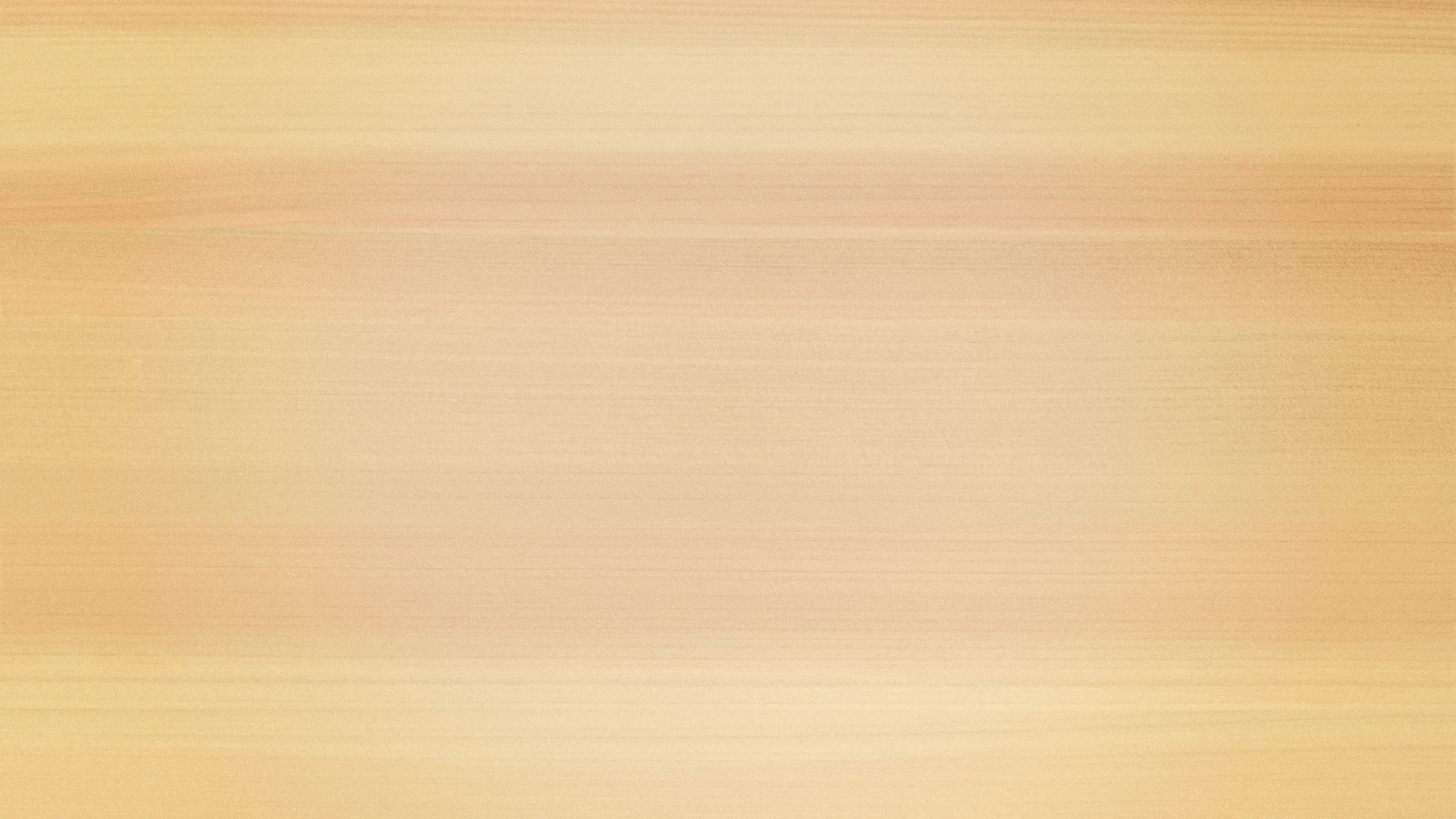 